		Pedagogicko–psychologická poradna pro Prahu 11 a 12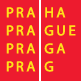 		ředitelství Kupeckého 576, Praha 4, tel.: 272 918682, 272942004		detaš. pracoviště Barunčina 11, Praha 12, tel.: 241 772 412;241 774 672		www.ppp11a12.czPlná mocJá, níže podepsaná/ý ....................................................................narozen/a .................................bydliště ...........................................................................................číslo OP .................................................…zákonný zástupce mé dcery/syna ..................................................... nar.: .................................tímtozmocňujipana/ paní ....................................................................................narozenou/narozeného ........................bydliště ........................................................................................číslo OP ................................................aby mě zastupoval/a při návštěvě školského poradenského zařízení v Pedagogicko psychologické poradně pro Prahu 11 a 12 dne:a s ní spojených záležitostí - podání žádosti o poskytnutí poradenské služby, podepsání informovaného souhlasu, souhlasu s konzultací se školou, souhlasu klienta (zákonného zástupce) se zpracováním osobních a citlivých údajů dle legislativy o ochraně osobních údajů v platném znění.Dále pak při projednání závěrů realizované služby, doporučení a dalších výstupů z vyšetření, převzetí poradenské zprávy, včetně následné realizace doporučení.V ............................. dne .................…	............................... podpis zastupovaného (zmocnitel)Zmocnění přijímám v plném rozsahu.V ............................. dne ...............…..	............................... podpis zmocněnce